FORMULÁRIO MENSAL DE AVALIAÇÃO DO BOLSISTASr(a). Coordenador(a) do PPGTI,Declaro que o(a) aluno(a) acima identificado(a), sob a minha orientação,  ___________ (tem / não tem) cumprido com as atividades previstas no período ____/____/____  a ____/____/______ , _____________  (estando/não estando)  apto a  dar continuidade ao seu trabalho de pesquisa.Situação atual:          Matriculado em disciplina			  Pesquisa para dissertaçãoObservações adicionais: ________________________________________________________________________________________________________________________________________________________________________________________________________________________________________________________________________________________João Pessoa, _______/_______/____________________________________________________________Assinatura do Orientador(a)          Ciente:     ________________________________________________Assinatura do DiscenteAluno:Matrícula:Orientador:Orientador: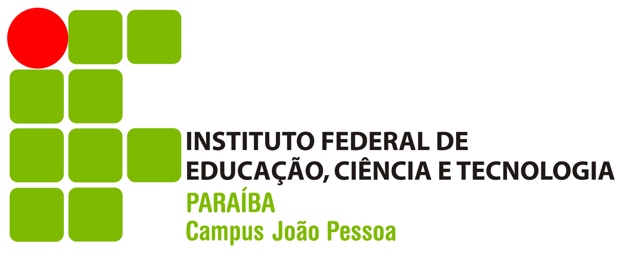 